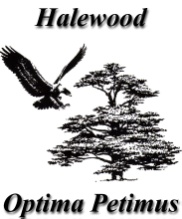 HALEWOOD TOWN COUNCILANNUAL TOWN MEETING2015Thursday 14th May 2015 at 7:30pm.at THE ARNCLIFFE SPORTS AND COMMUNITY CENTRE, ARNCLIFFE ROAD, HALEWOOD, LIVERPOOL, L25 9PAAGENDA APPOINTMENT OF CHAIRPERSONTo appoint a Chairperson for the meeting.APOLOGIESTo record received apologies.MINUTESTo receive the Minutes of the Annual Town Meeting held on 8th May 2014.ANNUAL REPORTTo receive and adopt the Annual Report of the Town Council. TOWN COUNCIL ACCOUNTSTo receive the audited statement of the Town Council’s accounts for the financial year ended 31 March 2014.NOTICES OF MOTIONTo discuss any motion(s) of which due notice has been received by the Town Manager.REPORTSTo receive any reports at the Chairman’s discretion.OPEN FORUMTo listen and discuss questions from the general public.George MacKenzie  TOWN MANAGER			DATED: 8th May 2015  Please note that the Public and Press are invited to attend the above meeting under the Public Bodies (Admission to Meetings) Act 1960 s.1, as extended by the Local Government Act 1972 s.s 100 & 102.